PGT and VisitingApplicants will be prompted to upload all documents marked with a tick for the relevant type when completing the application form.Green ticks indicate mandatory documents. Clearance check will be automatically created if a document is not uploaded before the application is submitted.Blue ticks indicate optional documents. Clearance checks will not be automatically created if a document is not uploaded before the application is submitted. If the applicant needs to provide one of these documents, a clearance check should be manually createdPGRApplicants will be prompted to upload all documents marked with a tick for the relevant type when completing the application form.Green ticks indicate mandatory documents. Clearance check will be automatically created if a document is not uploaded before the application is submitted.Blue ticks indicate optional documents. Clearance checks will not be automatically created if a document is not uploaded before the application is submitted.DocumentType 1Standard PGTType 2PGT with work sampleType 3Professional PGTType 7No supporting documentationType 8VisitingType 10PGT with CV and motivational letterType 13 PGT with CVAcademic transcript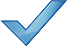 Transcript translation (if transcript not in English)Degree certificateDegree translation (if degree certificate not in English)GTC RegistrationProfessional certificationProfessional certification translation (if professional certificate not in English)English Language certificateResearch ProposalVisiting Student Academic Reference Visiting Student Academic Reference Translation (if Academic Reference not in English)Samples of workCVMotivational LetterDocumentType 4Standard PGRType 5PGR with work sampleType 6Professional PGRType 9Visiting ResearchType 11PGR no ProposalType 12 PGR with CVAcademic transcriptTranscript translation (if transcript not in English)Degree certificateDegree translation (if degree certificate not in English)GTC RegistrationProfessional certificationProfessional certification translation (if professional certificate not in English)English Language certificateResearch ProposalVisiting Student Academic Reference Visiting Student Academic Reference Translation (if Academic Reference not in English)Samples of workCVMotivational Letter